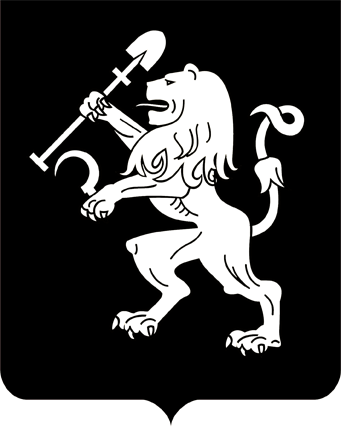 АДМИНИСТРАЦИЯ ГОРОДА КРАСНОЯРСКАРАСПОРЯЖЕНИЕО признании многоквартирных домов аварийнымии подлежащими сносуВ связи с выявлением оснований для признания многоквартирных домов аварийными и подлежащими сносу,  руководствуясь Положением о признании помещения жилым помещением, жилого помещения                непригодным для проживания и многоквартирного дома аварийным             и подлежащим сносу или реконструкции, садового дома жилым домом и жилого дома садовым домом, утвержденным постановлением Правительства Российской Федерации от 28.01.2006 № 47, статьями 45, 58, 59 Устава города Красноярска, распоряжением Главы города от 22.12.2006 № 270-р: 1. Признать аварийными и подлежащими сносу многоквартирные дома по следующим адресам:1) г. Красноярск, ул. Маршала Малиновского, д. 12 (заключение межведомственной комиссии от 25.11.2022 № 1626);2) г. Красноярск, ул. Березина, д. 94 (заключение межведомственной комиссии от 25.11.2022 № 1622);3) г. Красноярск, ул. Инициаторов, д. 15 (заключение межведомственной комиссии от 25.11.2022 № 1623).2. Настоящее распоряжение опубликовать в газете «Городские               новости» и разместить на официальном сайте администрации города.Заместитель Главы города –руководитель департаментагородского хозяйства                                                                   Ю.А. Савин30.11.2022№ 190-гх